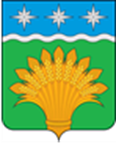 КЕМЕРОВСКАЯ ОБЛАСТЬ - КУЗБАСССовет народных депутатов Юргинского муниципального округапервого созывадвадцать шестое заседаниеРЕШЕНИЕот 30 июня 2021 года № 127 - НАОб отмене отдельных муниципальных правовых актов Совета народных депутатов Новоромановского сельского поселенияВ соответствии с Законом Кемеровской области-Кузбасса от 05.08.2019 №68-ОЗ «О преобразовании муниципальных образований», руководствуюсь решением Совета народных депутатов Юргинского муниципального округа от 26.12.2019 №13 «О вопросах правопреемства», статьей 61 Устава Юргинского муниципального округа, Совет народных депутатов Юргинского муниципального округаРЕШИЛ:1. Отменить отдельные муниципальные правовые акты Совета народных депутатов Новоромановского сельского поселения согласно приложению.2. Настоящее решение опубликовать в газете «Юргинские ведомости» и разместить в информационно - телекоммуникационной сети «Интернет» на официальном сайте администрации Юргинского муниципального округа.3. Настоящее решение вступает в силу после его официального опубликования в газете «Юргинские ведомости».4. Контроль за исполнением решения возложить на постоянную комиссию Совета народных депутатов Юргинского муниципального округа социальным вопросам, правопорядку и соблюдению законности.Приложениек решению Совета народных депутатовЮргинского муниципального округаот 30 июня 2021 года № 127 - НАОтменить следующие муниципальные правовые акты Совета народных депутатов Новоромановского сельского поселения:Председатель Совета народных депутатов Юргинского муниципального округаИ.Я.БережноваГлава Юргинского муниципального округа30 июня 2021 годаД.К.Дадашов№ДатаНаименование решения Совета народных депутатов Новоромановского сельского поселения19/14-рс29.11.2013 Об утверждении Положения о бюджетном процессе в Новоромановском сельском поселении» и особенностях составления и утверждения проекта бюджета Новоромановского сельского поселения на 2016 год11/8-рс08.05.2019Об утверждении Порядка получения муниципальными служащими Новоромановского сельского поселения разрешения представителя нанимателя участвовать на безвозмездной основе в управлении некоммерческими организациями в качестве единоличного исполнительного органа или вхождения в состав их коллегиальных органов управления11/5-рс08.12.2015Об утверждении Положения о порядке представления гражданами, претендующими на замещение муниципальных должностей Новоромановского сельского поселения, сведений о доходах, об имуществе и обязательствах имущественного характера и лицами, замещающими муниципальные должности Новоромановского сельского поселения, сведений о доходах, об имуществе и обязательствах имущественного1/1-рс09.01.2018О внесении изменения в Решение Совета народных депутатов Новоромановского сельского поселения от 28.12.2017г. №21/14-рс « О бюджете Новоромановского сельского поселения на 2018 год и плановый период 2019-2020 гг.»9/5-рс09.04.2009Об утверждении положения о бюджетном процессе в Новоромановском сельском поселении4/4-рс12.02.2019О передаче администрации Юргинского муниципального района полномочий сельских поселений по осуществлению внутреннего муниципального финансового контроля4/4-рс13.04.2011Об исполнении бюджета Новоромановского сельского поселения за 2010 год14/11-рс13.07.2007Об утверждении комплексной программы развития экономики и социальной сферы Новоромановской сельской территории муниципального образования « Юргинский район» до 2017 года12/10-рс14.07.2014Об утверждении Порядка назначения и проведения опроса граждан на территории Новоромановского сельского поселения6/4-рс15.04.2013О внесении изменений и дополнений в решение Совета народных депутатов Новоромановского сельского поселения от 27.12.2012г. №16/8-рс «О бюджете Новоромановского сельского поселения на 2013 год и плановый период 2014 и 2015 годов»8/4-рс15.05.2012Об исполнении бюджета Новоромановского сельского поселения за 2011 год22/18-рс15.12.2014Об утверждении Положения «О порядке организации и проведения публичных слушаний на территории Новоромановского сельского поселения»23/19-рс15.12.2014«Об утверждении правил передачи подарков, полученных главой муниципального образования Новоромановское сельское поселение, лицами, замещающими муниципальные должности в муниципальном образовании Новоромановское сельское поселение на постоянной основе, в связи с протокольными мероприятиями, служебными командировками и другими официальными мероприятиями»6/3-рс17.02.2012О внесении изменений и дополнений в решение Совета народных депутатов Новоромановского сельского поселения от 26.12.2011г. №19/11-рс «О бюджете Новоромановского сельского поселения на 2012 год и плановый период 2013 и 2014 годов18/15-рс17.10.2007О принятии положения «Об обеспечении условий для развития на Новоромановской сельской территории массовой физической культуры и спорта».1/1-рс18.01.2010О внесении изменений в бюджет Новоромановского сельского поселения на 2010 год и плановый период 2011 и 2012 годов9/3-рс18.11.2010О внесении изменений в решение Новоромановского сельского Совета народных депутатов от 25 декабря 2009 года 23/12-рс «О бюджете Новоромановского сельского поселения на 2010 год и на плановый период 2011 и 2012»12/6-рс18.12.2015Об утверждении Положения о муниципальной службе в органах местного самоуправления Новоромановского сельского поселения3/2-рс19.02.2016О составе и порядке подготовки генерального плана Новоромановского сельского поселения, порядке подготовки изменений и внесения их в генеральный план Новоромановского сельского поселения, а также о составе, порядке подготовки планов реализации генерального плана Новоромановского сельского поселения4/4-рс19.03.2010О внесении изменений и дополнений в решение Новоромановского сельского Совета народных депутатов от 25.12.2009 г. №23/12-рс «О бюджете Новоромановского сельского поселения на 2010 год и на плановый период 2011 и 2012 годов17/12-рс19.10.2018О внесении изменений и дополнений в Решение Совета народных депутатов Новоромановского сельского поселения от 28.12.2017 №21/14-рс «О бюджете Новоромановского сельского поселения на 2018 год и плановый период 2019-2020гг. 19/13-рс19.10.2018Об утверждении Порядка заключения соглашений о передаче осуществления части полномочий по решению вопросов местного значения между органами местного самоуправления Новоромановского сельского поселения и органами местного самоуправления Юргинского муниципального района.3/3-рс20.02.2014О внесении изменений в решение Совета народных депутатов Новоромановского сельского поселения №24/18-рс от 25.12.13 «О бюджете Новоромановского сельского поселения на 2014 год и плановый период 2015 и 2016 годов»14/9-рс20.06.2018 О внесении изменений в решение Совета народных депутатов Новоромановского сельского поселения от 23.11.2015 №8/3-рс «Об установлении на территории муниципального образования Новоромановское сельское поселение налога на имущество физических лиц»1/1-рс22.01.2014Об утверждении Порядка организации взаимодействия Совета народных депутатов Новоромановского сельского поселения и Юргинской межрайонной прокуратуры по вопросам правотворчества8/4-рс22.03.2016Об утверждении Положения о порядке проведения конкурса по отбору кандидатур на должность главы Новоромановского сельского поселения3/2-рс22.03.2017Об утверждении Положения о пенсиях за выслугу лет лицам, замещавшим муниципальные должности Новоромановского сельского поселения и должности муниципальной службы Новоромановского сельского поселения.2/1-рс23.01.2012О размерах денежного вознаграждения3/2-рс23.01.2012О внесении изменений и дополнений в решение Совета народных депутатов Новоромановского сельского поселения №12/4-рс от 27.12.10 «О бюджете Новоромановского сельского поселения на 2011 год и плановый период 2012 и 2013 годов»21/17-рс23.11.2007О внесении изменений в Решение Новоромановского сельского Совета народных депутатов от 16.11.2006г № 21 «О положении о бюджетном процессе в Новоромановской сельской территории»3/3-рс24.02.2011О принятии правил содержания домашних животных и птиц на территории Новоромановского сельского поселения12/9-рс24.05.2019Об утверждении годового отчета об исполнении бюджета Новоромановского сельского поселения за 2018 год1/1-рс25.01.2019Об установлении ежемесячного денежного вознаграждения главе Новоромановского сельского поселения2/2-рс25.01.2019Об установлении размеров должностных окладов, ежемесячных и иных дополнительных выплат муниципальным служащим Новоромановского сельского поселения4/4-рс25.03.2014 О внесении изменений в решение Совета народных депутатов Новоромановского сельского поселения от 21.11.2013г № 17/12-рс «О введении в действие на территории муниципального образования – Новоромановское сельское поселение налога на имущество физических лиц»14/8-рс25.11.2011О внесении изменений и дополнений в решение Совета народных депутатов Новоромановского сельского поселения №12/4-рс от 27.12.10 от «О бюджете Новоромановского сельского поселения на 2011 год и плановый период 2012 и 2013 годов»21/11-рс25.12.2009О внесении изменений в решение Новоромановского сельского Совета народных депутатов от 29.12.2008 г. №15/9-рс «Об утверждении бюджета Новоромановского сельского поселения на 2009 год и на плановый период 2010 и 2011 годов»8/6-рс26.04.2007О Положении « О создании условий для организации досуга и обеспечения жителей Новоромановской сельской территории услугами учреждений культуры»9/7-рс26.04.2007О Положении « О правилах благоустройства и санитарного содержания Новоромановской сельской территории»19/9-рс26.05.2016Об исполнении бюджета Новоромановского сельского поселения за 2015 год11/7-рс26.05.2017Об исполнении бюджета Новоромановского сельского поселения за 2016 год14/11-рс26.06.2019Об осуществлении органами местного самоуправления Новоромановского сельского поселения мероприятий в сфере профилактики правонарушений15/12-рс26.06.2019Об утверждении Положения о территориальном общественном самоуправлении в Новоромановском сельском поселении16/13-рс26.06.2019О внесении изменений в решение Совета народных депутатов от 28.05.2018 №11/6-рс «Об утверждении Положения о порядке оплаты труда главы Новоромановского сельского поселения»15/10-рс26.07.2013О внесении изменений и дополнений в решение Совета народных депутатов Новоромановского сельского поселения №16/8-рс от 27.12.12 от «О бюджете Новоромановского сельского поселения на 2013 год и плановый период 2013 и 2014 годов»19/11-рс26.11.2011О бюджете Новоромановского сельского поселения на 2012 год и плановый период 2013 и 2014 годов18/10-рс26.12.2011Об утверждении «Комплексной программы социально-экономического развития Новоромановского сельского поселения муниципального образования «Юргинский муниципальный район» до 2025 года2/1-рс27.02.2009О внесении дополнений в решение Новоромановского сельского Совета народных депутатов от 29.12.2008 г. № 15/9-рс «Об утверждении бюджета Новоромановского сельского поселения на 2009 год и на плановый период 2010 и 2011 годов»6/2-рс27.03.2009О внесении изменений и дополнений в решение Новоромановского сельского Совета народных депутатов от 29.12.2008 г. №15/9-рс «Об утверждении бюджета Новоромановского сельского поселения на 2009 год и на плановый период 2010 и 2011 годов»8/4-рс27.03.2009Об утверждении положения «Об общественном пункте охраны порядка Новоромановского сельского поселения»15/11-рс27.10.2017О внесении изменений в решение Совета народных депутатов Новоромановского сельского поселения от 08.12.2015 № 11/5-рс «Об утверждении Положения о порядке представления гражданами, претендующими на замещение муниципальных должностей Новоромановского сельского поселения, сведений о доходах, об имуществе и обязательствах имущественного характера и лицами, замещающими муниципальные должности Новоромановского сельского поселения, сведений о доходах, об имуществе и обязательствах имущественного характера и сведений о расходах»1/1-рс28.01.2011О внесении дополнений и изменений в решение Совета народных депутатов Новоромановского сельского поселения от 27.12.2010г.№12/4-рс «О Бюджете Новоромановского сельского поселения на 2011год и на плановый период 2012 и 2013г.г.»2/1-рс28.02.2007Об утверждении положения «О реализации молодежной политики в Муниципальном образовании «Новоромановская сельская территория»4/3-рс28.02.2007Об утверждении Положения о порядке организации сбора, вывоза, бытовых и промышленных отходов на Новоромановской сельской территории6/4-рс28.02.2007Об утверждении положения о порядке формирования, управления и распоряжения собственностью муниципального образования «Новоромановская сельская территория»2/1-рс28.02.2013Об утверждении положения о порядке оплаты труда и предоставлении гарантий Главе Новоромановского сельского поселения.6/5-рс28.04.2014О ПРИНЯТИИ ПОЛОЖЕНИЯ "О ПОРЯДКЕ ОРГАНИЗАЦИИ И ПРОВЕДЕНИЯ ПУБЛИЧНЫХ СЛУШАНИЙ В СФЕРЕ ГРАДОСТРОИТЕЛЬНОЙ ДЕЯТЕЛЬНОСТИ В НОВОРОМАНОВСКОМ СЕЛЬСКОМ ПОСЕЛЕНИИ7/6-рс28.04.2014Об исполнении бюджета Новоромановского сельского поселения за 2013 год11/6-рс28.05.2018Об утверждении Положения о порядке оплаты труда главы Новоромановского сельского поселения13/8-рс28.05.2018Об утверждении годового отчета об исполнении бюджета Новоромановского сельского поселения за 2017 год24/13-рс28.12.2016О внесении дополнений в Решение Совета народных депутатов Новоромановского сельского поселения от 25.12.2015г. №14/8-рс «О бюджете Новоромановского сельского поселения на 2016 год»22/15-рс28.12.2017Об утверждении Перечня автомобильных дорог общего пользования местного значения Новоромановского сельского поселения25/18-рс28.12.2017Об утверждении Порядка проведения антикоррупционной экспертизы нормативных правовых актов и проектов нормативных правовых актов, разработанных Советом народных депутатов Новоромановского сельского поселения10/6-рс29.04.2009О внесении изменений в комплексную программу развития экономики и социальной сферы Новоромановской сельской территории МО «Юргинский район» до 2017 года, утвержденную решением Новоромановского сельского Совета народных депутатов от 13.07.2007г № 14/11-рс.11/7-рс29.04.2009О внесении изменений и дополнений в решение Новоромановского сельского Совета народных депутатов от 29.12.2008 г. №15/9-рс «Об утверждении бюджета Новоромановского сельского поселения на 2009 год и на плановый период 2010 и 2011 годов»12/8-рс29.04.2009Об исполнении бюджета Новоромановского сельского поселения за 2008 год9а/5а-рс29.04.2010Об утверждении прогноза социально-экономического развития Новоромановского сельского поселения на 2009 год и плановый период 2010 и 2011 годы.15/13-рс29.09.2014Об утверждении Положения о Добровольной народной дружине по охране общественного порядка на территории Новоромановского сельского поселения16/14-рс29.09.2014Об утверждении Положения о денежном содержании муниципальных служащих, Новоромановского сельского поселения и установлении должностных размеров окладов и ежемесячных выплат администрации Новоромановского сельского поселения22/16-рс29.11.2013О размерах денежного вознаграждения17/11-рс29.12.2008О внесении изменений и дополнений в Решение Новоромановского сельского Совета от 25.12.2007г. № 25/20-рс «О бюджете Новоромановской сельской территории на 2008 и плановый период 2009 и 2010 годов»3/2-рс30.03.2018О внесении изменений и дополнений в Решение Совета народных депутатов Новоромановского сельского поселения от 28.12.2017 №21/14-рс «О бюджете Новоромановского сельского поселения на 2018 год и плановый период 2019-2020»3/2-рс30.04.2015Об исполнении бюджета Новоромановского сельского поселения за 2014 год12/7-рс30.05.2013О внесении изменений и дополнений в решение Совета народных депутатов Новоромановского сельского поселения №16/8-рс от 27.12.12 от «О бюджете Новоромановского сельского поселения на 2013 год и плановый период 2013 и 2014 годов»13/8-рс30.05.2013Об исполнении бюджета Новоромановского сельского поселения за 2012 год12/8-рс30.05.2017О внесении дополнений в решение Совета народных депутатов Новоромановского сельского поселения от 28.12.2016 №26/15-рс «О передаче части полномочий органам местного самоуправления Юргинского муниципального района»